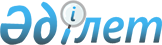 Об образовании Координационного совета по обеспечению безопасности и противодействия терроризму на транспорте
					
			Утративший силу
			
			
		
					Распоряжение Премьер-Министра Республики Казахстан от 27 сентября 2001 года N 76-р. Утратило силу постановлением Правительства Республики Казахстан от 13 октября 2009 года N 1586      Сноска. Утратило силу постановлением Правительства РК от 13.10.2009 N 1586.      1. В целях эффективного предупреждения незаконных актов вмешательства в деятельность транспорта Республики Казахстан, улучшения взаимодействия государственных органов, обеспечивающих безопасность на транспорте, образовать Координационный совет по обеспечению безопасности и противодействия терроризму на транспорте (далее - Координационный совет) в следующем составе: Нагманов                        - Министр транспорта и 

Кажмурат Ибраевич                 коммуникаций Республики 

                                  Казахстан, председатель Дутбаев Нартай Нуртаевич        - Председатель Комитета 

                                  национальной безопасности 

                                  Республики Казахстан, 

                                  заместитель председателя 

                                  (по согласованию) Даулбаев Асхат Кайзуллаевич     - заместитель Генерального 

                                  прокурора Республики 

                                  Казахстан (по согласованию)      Уажанов Турсун Ушбаевич         - заместитель Директора 

                                  Пограничной службы Комитета 

                                  национальной безопасности 

                                  Республики Казахстан 

                                  (по согласованию) Сунтаев Тлеген Иматович         - исполняющий обязанности 

                                  заместителя Председателя 

                                  Комитета таможенного контроля 

                                  Министерства финансов 

                                  Республики Казахстан 

       Ахметов Темирбай Блялович       - начальник центрального 

                                  управления внутренних дел 

                                  Министерства внутренних дел 

                                  Республики Казахстан       Сноска. В пункт 1 внесены изменения - распоряжениями Премьер-Министра РК от 19 марта 2002 г. N 16-p ; от 23 мая 2002 г. N 59-р ; от 23 июля 2003 года N 728 ; от 1 марта 2005 г. N 42 . 

      2. Возложить на Координационный совет функции по координации работы государственных органов и организаций, обеспечивающих безопасность на транспорте, осуществлению взаимодействия с государственными и негосударственными организациями в целях обеспечения безопасности перевозок пассажиров и грузов. 

      3. (Пункт 3 исключен - распоряжением Премьер-Министра РК от 1 марта 2005 г. N 42 ) 

 

      4. (Пункт 4 исключен - распоряжением Премьер-Министра РК от 1 марта 2005 г. N 42 ) 

            Первый заместитель 

     Премьер-Министра 
					© 2012. РГП на ПХВ «Институт законодательства и правовой информации Республики Казахстан» Министерства юстиции Республики Казахстан
				